BIÊN BẢN TẬP HUẤN SÁCH GIÁO KHOA MÔN GIÁO DỤC THỂ CHẤT LỚP 9NĂM HỌC: 2024-20251. Thời gian: Vào hồi 15h35 phút, ngày 28 tháng 02 năm 20242. Địa điểm: Phòng hội trường3. Thành phần: Các thành viên trong nhóm GDTC gồm các đồng chí:4.Nội dung- Giới thiệu về tác giả, nhà xuất bản SGK Giaó dục thể chất 9 (Bộ sách Cánh diều)- Những lưu ý chung về chương trình Giaó dục thể chất 9- Giới thiệu chung về SGK GDTC 9.- Phương pháp dạy học, đánh giá kết quả, xây dựng kế hoạch dạy học.- Phân tích bài dạy minh họa và thảo luận.5.Ý kiến đóng góp.- Các đ/c giáo viên trong nhóm đã tiếp thu được các hướng dẫn sử dụng bộ SGK Giaó dục thể chất 9  (bộ Cánh diều) thống nhất sẽ tiếp tục nghiên cứu thêm để sử dụng có hiệu quả cho năm học 2024 – 2025.6. Minh chứng:Buổi tập huấn kết thúc vào hồi 15 giờ 55 phút cùng ngày /.UBND HUYỆN THỦY NGUYÊNTRƯỜNG THCS THUỶ ĐƯỜNGCỘNG HÒA XÃ HỘI CHỦ NGHĨA VIỆT NAMĐộc lập - Tự do - Hạnh phúc 1Nguyễn Thanh Bình Hiệu Trưởng2Nguyễn Thị Thùy DungP. Hiệu Trưởng3Nguyễn Thị VânNhóm trưởng4Mạc Văn KhâmThư kí5Lê Thị Thanh XuânThành viên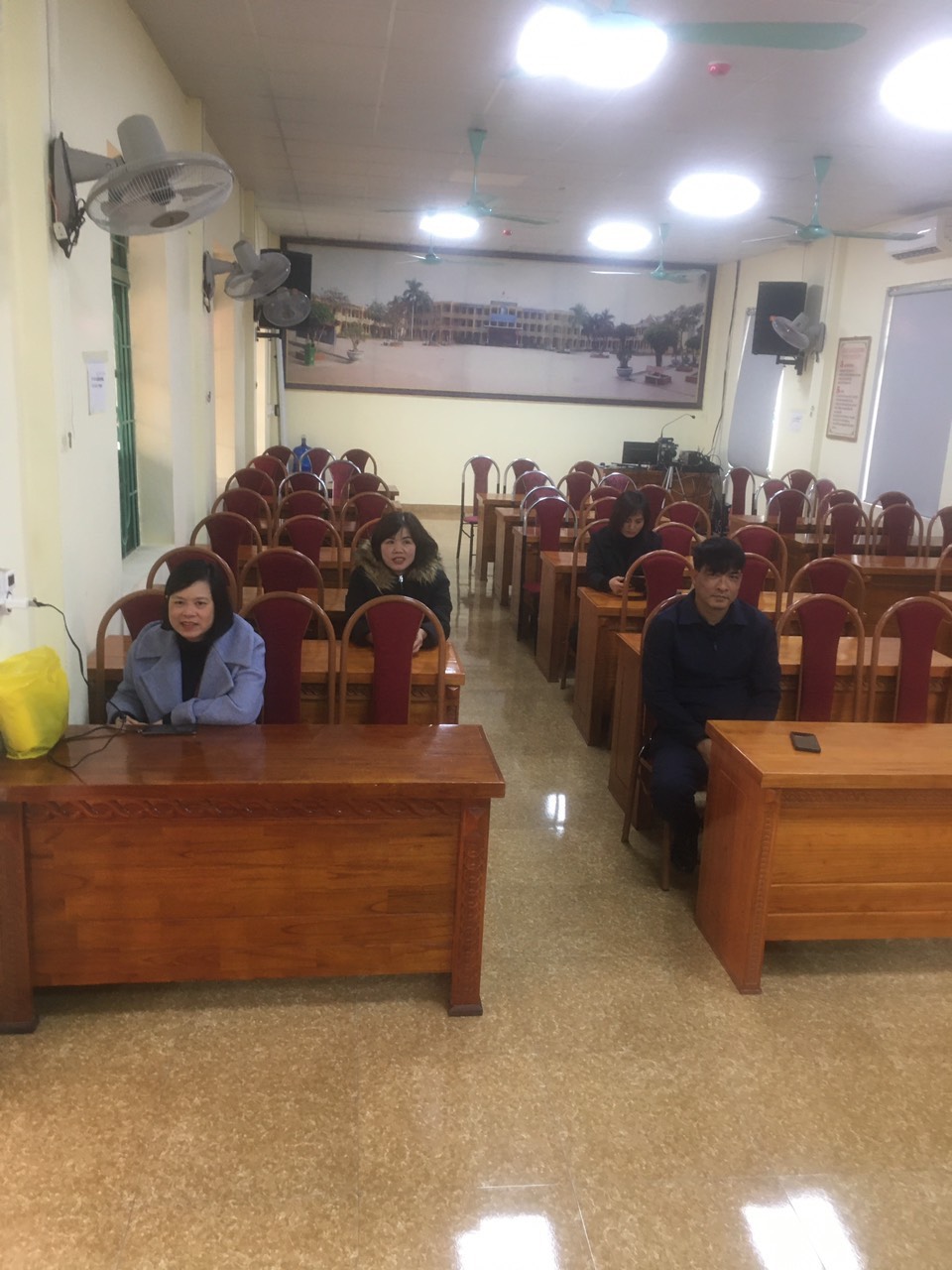 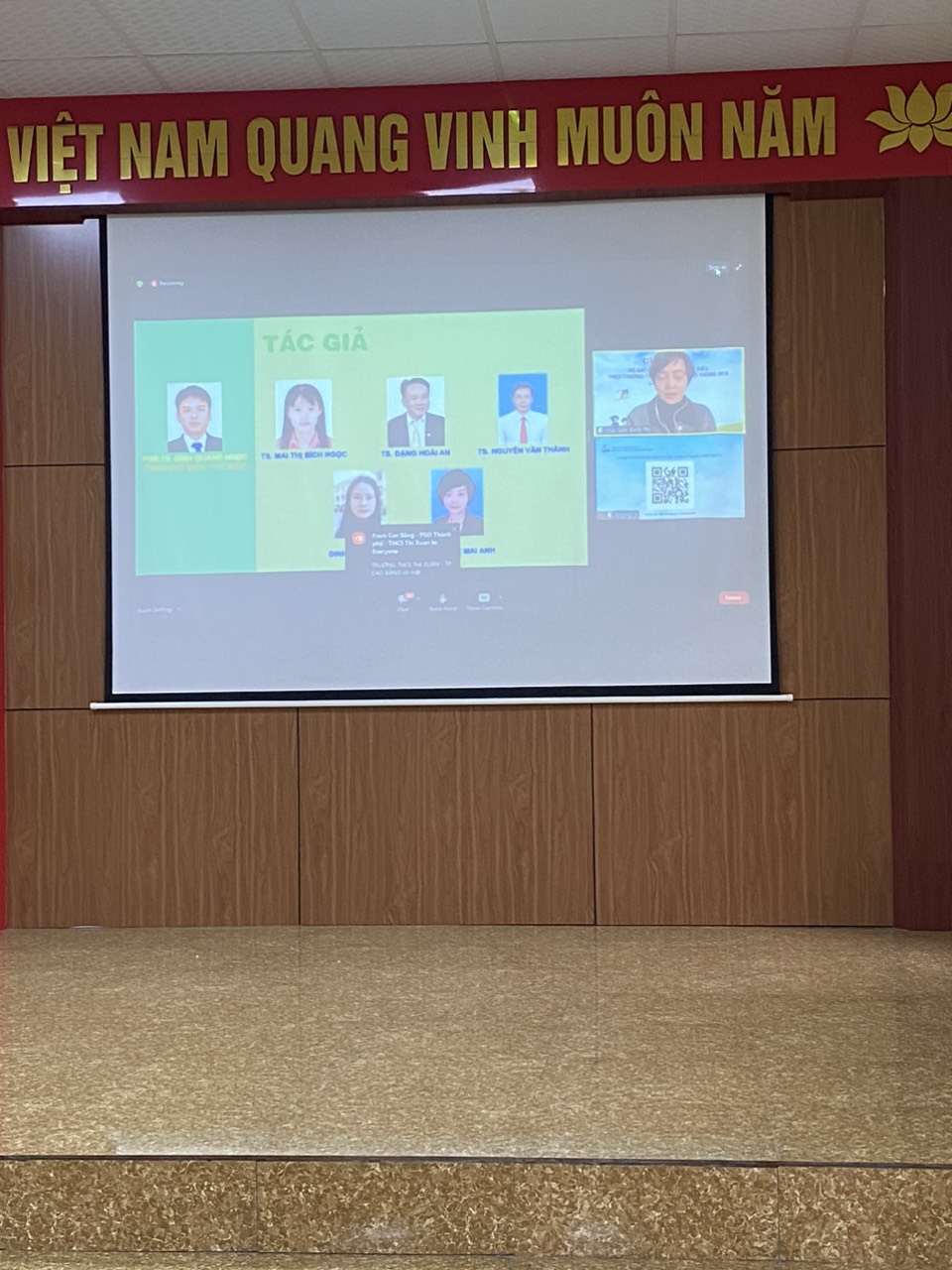 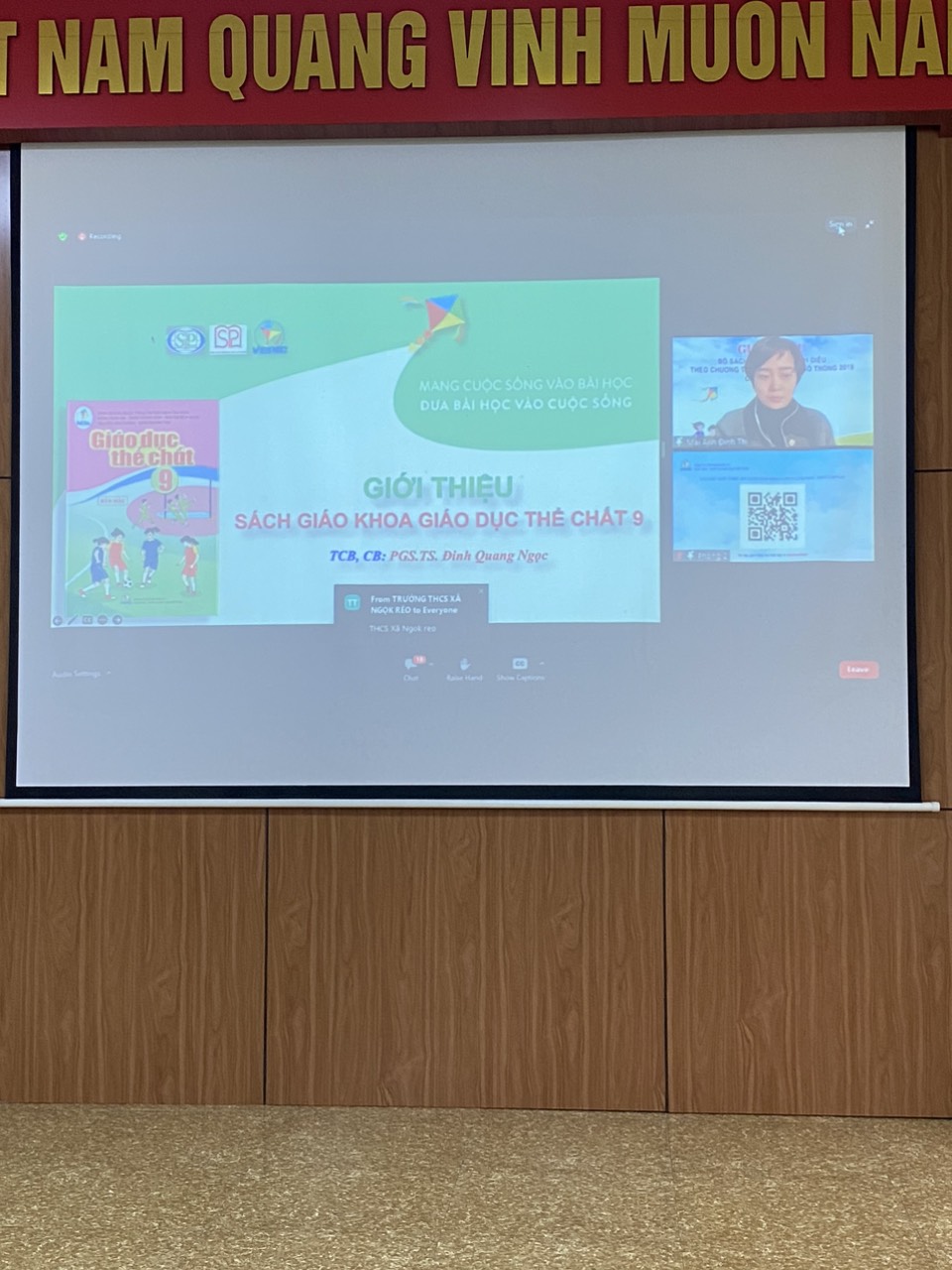 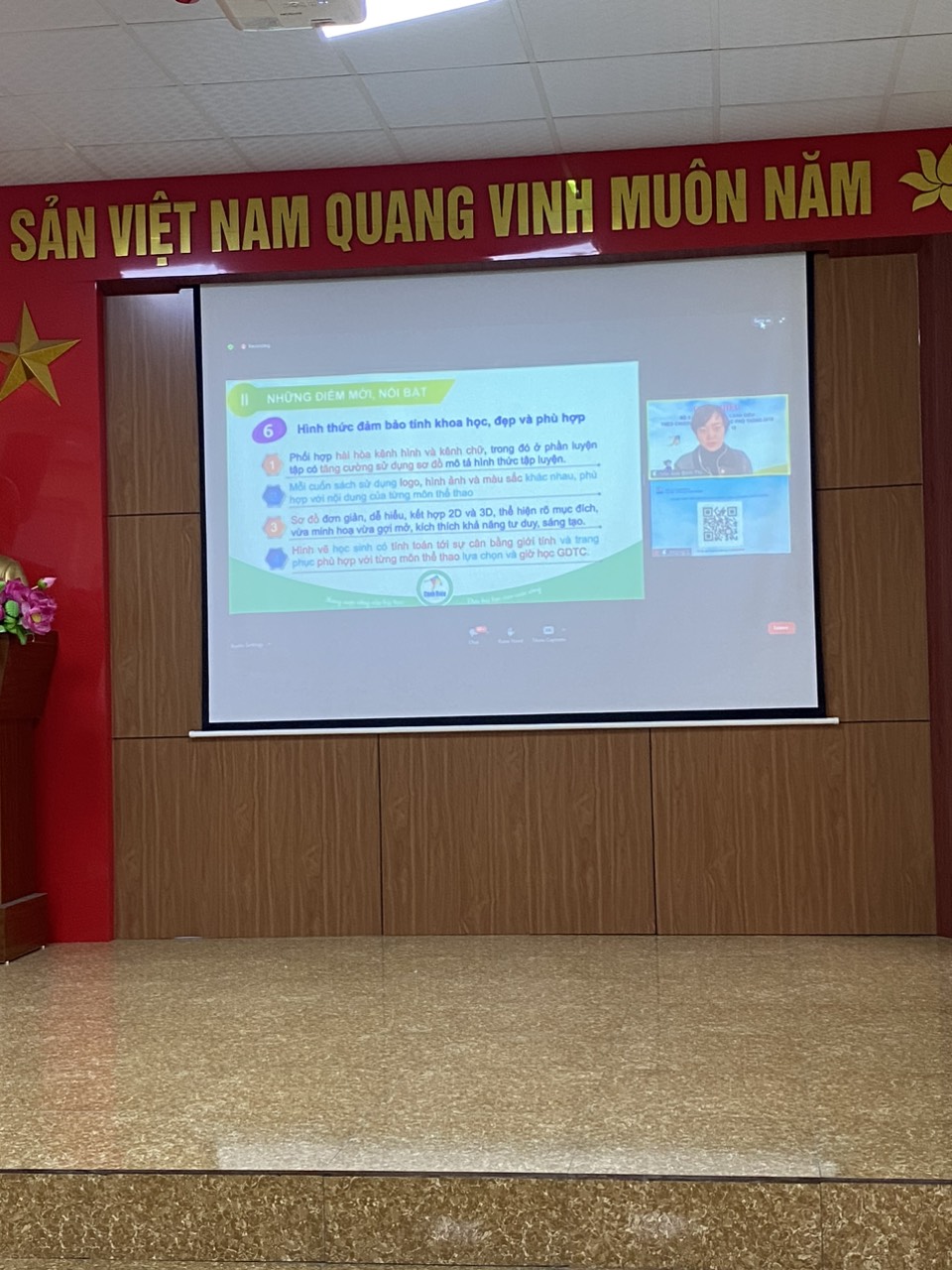 NHÓM TRƯỞNGNHÓM TRƯỞNGNHÓM TRƯỞNGThủy Đường, ngày 28 tháng 02 năm 2024THƯ KÍThủy Đường, ngày 28 tháng 02 năm 2024THƯ KÍNguyễn Thị VânNguyễn Thị VânNguyễn Thị Vân                          Mạc Văn Khâm                          Mạc Văn KhâmCÁC THÀNH VIÊNCÁC THÀNH VIÊNCÁC THÀNH VIÊNCÁC THÀNH VIÊNCÁC THÀNH VIÊNLê Thị Thanh Xuân 